Федеральное государственное бюджетное образовательное учреждение высшего профессионального образования Воронежский государственный университет инженерных технологийНаучно-образовательный центр «НаноБиоТех»ООО «Вега-Эко»ООО «Биоактуаль»Приглашают принять участие в Ежегодной международной научно-практическойконференции«Биотехнология:  наука и практика»которая состоится15-19 Сентября  2015 г.в г. Ялта(Крым)по адресу: пгт. Кореиз, Алупкинское шоссе, д. 8, «Ялтинский Учебно-методический центр экологии»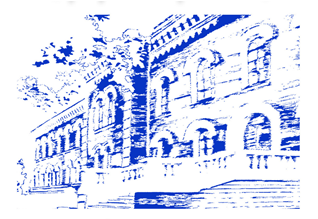 Секции конференции:Биотехнология и образование: заседание УМО (секции биотехнологии)Фундаментальные аспекты современной биотехнологии;Биоинженерия и биоинформатика. Бионанотехнологии;Экология и ресурсосбережение;Биотехнология в пищевых производствах и в сельском хозяйстве.По материалам конференции будет издан 
сборник в номере журнала «Актуальная биотехнология» (входит в систему РИНЦ)Формы участия: устное (доклад), стендовое (постер), заочное. Организационный взнос за участие с публикацией: Устный доклад или постер - 2500 рублейЗаочное участие – 1500 рублейДля участия в конференции необходимо 
представить в Оргкомитет: 1. Заявку на участие в конференции в электронной форме (пример оформления: см. Приложение 1); 2. Текст доклада в электронной форме (пример оформления: см. Приложение 2):- в форме тезиса – до 1 страницы;- в форме статьи – от 1 до 3 страниц;Электронная версия материалов для опубликования представляется в формате MS Word (пример оформления: см. Приложение 2).3. Копию оплаченной квитанции за участие (образец см. Приложение 3)Адреса и телефоны для контактов:394036, Россия, г. Воронеж,проспект Революции, 19ФГБОУ ВПО «Воронежский государственныйуниверситет инженерных технологий», к.11Оргкомитет конференцииE-mail: actbio@mail.ruс пометкой «Biotech» в теме письмаРуководитель секретариатак.б.н., Черенков Дмитрий Александровичтел. 8-920-46-23-777
Ответственный секретарьТолкачева Анна Александровнател. 8-920-44-48-819Просим предоставить в Оргкомитет: ЗАЯВКИ до 15 августа 2015 г.ТЕЗИСЫ ДОКЛАДОВ И КОПИИ КВИТАНЦИЙдо 20 августа 2015 г. По текущим вопросам просьба писать на E-mail: actbio@mail.ruКонтактное лицопо вопросам размещения в г. Ялта:Никоненко Анна ВладиславовнаE-mail: yaumceco@mail.ruтел. +7978853213,  +380654 242487Программа работы конференции:15 сентября: 8.00-17.00 заезд, регистрация участников, 17.00 торжественное открытие конференции,18.00 ужин.16 сентября:9.00-12.00 пленарные доклады, 13.00-15.00 устные доклады17.00 экскурсии17 октября:9.00-12.00 устные доклады13.00-15.00 постерная сессия 17.00 экскурсии18 октября:9.00-12.00 устные доклады13.00-15.00 постерная сессия17.00  Подведение итогов. Торжественное закрытие конференции.19 сентября:День отъезда участников.Приложение 1В оргкомитет конференции«Биотехнология: наука и практика»Заявка на участие (ОБРАЗЕЦ): Ф.И.О. (полностью)___________________________________________________________________________________________________________________________Место работы________________________________________________________________________________________________________________________________Должность, ученая степень, 
ученое звание __________________________________________________Вид участия (устный доклад/стенд/заочное)_______________________________Название доклада_____________________________________________________________________________________________________________________________Название секции ________________________________________________________________________________________________________________________________________Телефон (рабочий/мобильный):_________________________________________________________________________________________________________________Факс:_______________________________________________________________________________________________________________________________________E-mail:_________________________________________________________Адрес (для переписки)_________________________________________________________________________________________________________________________ «___»_____________2015годаПросим прислать ЗАПОЛНЕННЫЕ ЗАЯВКИ в Оргкомитет до 15 июля 2015 г.Приложение 2ФОРМА ПРЕДСТАВЛЕНИЯ ДОКЛАДОВФормат: А5 (148210), книжный.Шрифт: Times New Roman Cyr, 11 пт.Поля: верхнее – , нижнее – ,левое – , правое – .Межстрочный интервал – одинарный, выравнивание – по ширине, абзацный отступ – ., допускается расстановка переносов.Образец:УДК 66.047пустая строкаБиотехнология рекомбинантной ФУкозидазы(Жирным шрифтом, по центру строки, без переноса слов)пустая строкаО.С. Корнеева, С.В. Кирьяновапустая строкаФГБОУ ВПО «Воронежский государственныйуниверситет инженерных технологий», Воронеж, Россия, пустая строкаТекстСписок литературы Графический материал Подрисуночные подписи Графический материал представляется отдельными файлами (формат JPEG) или в теле документа – не более 4 рисунков на странице. Нумерация обязательна. Таблицы и формулы размещаются по тексту. Нумерация обязательна.Представленные материалы дальнейшему редактированию и исправлению не подлежат. Материалы, не удовлетворяющие вышеуказанным требованиям, не рассматриваются и авторам не возвращаются.Приложение 3 Получатель платежа:Получатель платежа:Получатель платежа:Получатель платежа:ООО «Биоактуаль»ООО «Биоактуаль»ООО «Биоактуаль»ООО «Биоактуаль»ООО «Биоактуаль»ООО «Биоактуаль»ООО «Биоактуаль»ИЗВЕЩЕНИЕПолучатель платежа:Получатель платежа:Получатель платежа:Получатель платежа:ООО «Биоактуаль»ООО «Биоактуаль»ООО «Биоактуаль»ООО «Биоактуаль»ООО «Биоактуаль»ООО «Биоактуаль»ООО «Биоактуаль»ИЗВЕЩЕНИЕИНН:3616013845361601384536160138453616013845КПП:КПП:366201001366201001366201001366201001ИНН:3616013845361601384536160138453616013845КПП:КПП:366201001366201001366201001366201001Р/cчет:Р/cчет:40702810013000025404 Банк Центрально-Черноземный банк Сбербанка России, г. ВоронежКор/сч 3010181060000000068140702810013000025404 Банк Центрально-Черноземный банк Сбербанка России, г. ВоронежКор/сч 3010181060000000068140702810013000025404 Банк Центрально-Черноземный банк Сбербанка России, г. ВоронежКор/сч 3010181060000000068140702810013000025404 Банк Центрально-Черноземный банк Сбербанка России, г. ВоронежКор/сч 3010181060000000068140702810013000025404 Банк Центрально-Черноземный банк Сбербанка России, г. ВоронежКор/сч 3010181060000000068140702810013000025404 Банк Центрально-Черноземный банк Сбербанка России, г. ВоронежКор/сч 3010181060000000068140702810013000025404 Банк Центрально-Черноземный банк Сбербанка России, г. ВоронежКор/сч 3010181060000000068140702810013000025404 Банк Центрально-Черноземный банк Сбербанка России, г. ВоронежКор/сч 3010181060000000068140702810013000025404 Банк Центрально-Черноземный банк Сбербанка России, г. ВоронежКор/сч 3010181060000000068140702810013000025404 Банк Центрально-Черноземный банк Сбербанка России, г. ВоронежКор/сч 3010181060000000068140702810013000025404 Банк Центрально-Черноземный банк Сбербанка России, г. ВоронежКор/сч 3010181060000000068140702810013000025404 Банк Центрально-Черноземный банк Сбербанка России, г. ВоронежКор/сч 3010181060000000068140702810013000025404 Банк Центрально-Черноземный банк Сбербанка России, г. ВоронежКор/сч 3010181060000000068140702810013000025404 Банк Центрально-Черноземный банк Сбербанка России, г. ВоронежКор/сч 3010181060000000068140702810013000025404 Банк Центрально-Черноземный банк Сбербанка России, г. ВоронежКор/сч 3010181060000000068140702810013000025404 Банк Центрально-Черноземный банк Сбербанка России, г. ВоронежКор/сч 3010181060000000068140702810013000025404 Банк Центрально-Черноземный банк Сбербанка России, г. ВоронежКор/сч 3010181060000000068140702810013000025404 Банк Центрально-Черноземный банк Сбербанка России, г. ВоронежКор/сч 30101810600000000681КБК:КБК:БИК:042007681042007681042007681042007681ОКАТООКАТООКАТОБИК:042007681042007681042007681042007681ОКАТООКАТООКАТОфамилия, и. о., адрес плательщика___________________________________________________________фамилия, и. о., адрес плательщика___________________________________________________________фамилия, и. о., адрес плательщика___________________________________________________________фамилия, и. о., адрес плательщика___________________________________________________________фамилия, и. о., адрес плательщика___________________________________________________________фамилия, и. о., адрес плательщика___________________________________________________________фамилия, и. о., адрес плательщика___________________________________________________________фамилия, и. о., адрес плательщика___________________________________________________________фамилия, и. о., адрес плательщика___________________________________________________________фамилия, и. о., адрес плательщика___________________________________________________________фамилия, и. о., адрес плательщика___________________________________________________________Вид платежаВид платежаВид платежаВид платежаВид платежаВид платежаДатаДатаДатаСуммаорг. взнос за очное участие в конференции «Биотехнология:наука и практика»орг. взнос за очное участие в конференции «Биотехнология:наука и практика»орг. взнос за очное участие в конференции «Биотехнология:наука и практика»орг. взнос за очное участие в конференции «Биотехнология:наука и практика»орг. взнос за очное участие в конференции «Биотехнология:наука и практика»орг. взнос за очное участие в конференции «Биотехнология:наука и практика»2500КАССИРорг. взнос за очное участие в конференции «Биотехнология:наука и практика»орг. взнос за очное участие в конференции «Биотехнология:наука и практика»орг. взнос за очное участие в конференции «Биотехнология:наука и практика»орг. взнос за очное участие в конференции «Биотехнология:наука и практика»орг. взнос за очное участие в конференции «Биотехнология:наука и практика»орг. взнос за очное участие в конференции «Биотехнология:наука и практика»2500КАССИРКАССИРПлательщикПлательщикПлательщикПлательщикПлательщикПлательщикПлательщикПлательщикПлательщикПлательщикПлательщикПлательщикПлательщикПлательщикПлательщикПлательщикПлательщикПлательщикПлательщикПлательщикПолучатель платежа:Получатель платежа:Получатель платежа:Получатель платежа:ООО «Биоактуаль»ООО «Биоактуаль»ООО «Биоактуаль»ООО «Биоактуаль»ООО «Биоактуаль»ООО «Биоактуаль»ООО «Биоактуаль»КВИТАНЦИЯПолучатель платежа:Получатель платежа:Получатель платежа:Получатель платежа:ООО «Биоактуаль»ООО «Биоактуаль»ООО «Биоактуаль»ООО «Биоактуаль»ООО «Биоактуаль»ООО «Биоактуаль»ООО «Биоактуаль»КВИТАНЦИЯИНН:3616013845361601384536160138453616013845КПП:КПП:366201001 366201001 366201001 366201001 ИНН:3616013845361601384536160138453616013845КПП:КПП:366201001 366201001 366201001 366201001 Р/cчет:Р/cчет:40702810013000025404 Банк Центрально-Черноземный банк Сбербанка России, г. ВоронежКор/сч 3010181060000000068140702810013000025404 Банк Центрально-Черноземный банк Сбербанка России, г. ВоронежКор/сч 3010181060000000068140702810013000025404 Банк Центрально-Черноземный банк Сбербанка России, г. ВоронежКор/сч 3010181060000000068140702810013000025404 Банк Центрально-Черноземный банк Сбербанка России, г. ВоронежКор/сч 3010181060000000068140702810013000025404 Банк Центрально-Черноземный банк Сбербанка России, г. ВоронежКор/сч 3010181060000000068140702810013000025404 Банк Центрально-Черноземный банк Сбербанка России, г. ВоронежКор/сч 3010181060000000068140702810013000025404 Банк Центрально-Черноземный банк Сбербанка России, г. ВоронежКор/сч 3010181060000000068140702810013000025404 Банк Центрально-Черноземный банк Сбербанка России, г. ВоронежКор/сч 3010181060000000068140702810013000025404 Банк Центрально-Черноземный банк Сбербанка России, г. ВоронежКор/сч 3010181060000000068140702810013000025404 Банк Центрально-Черноземный банк Сбербанка России, г. ВоронежКор/сч 3010181060000000068140702810013000025404 Банк Центрально-Черноземный банк Сбербанка России, г. ВоронежКор/сч 3010181060000000068140702810013000025404 Банк Центрально-Черноземный банк Сбербанка России, г. ВоронежКор/сч 3010181060000000068140702810013000025404 Банк Центрально-Черноземный банк Сбербанка России, г. ВоронежКор/сч 3010181060000000068140702810013000025404 Банк Центрально-Черноземный банк Сбербанка России, г. ВоронежКор/сч 3010181060000000068140702810013000025404 Банк Центрально-Черноземный банк Сбербанка России, г. ВоронежКор/сч 3010181060000000068140702810013000025404 Банк Центрально-Черноземный банк Сбербанка России, г. ВоронежКор/сч 3010181060000000068140702810013000025404 Банк Центрально-Черноземный банк Сбербанка России, г. ВоронежКор/сч 3010181060000000068140702810013000025404 Банк Центрально-Черноземный банк Сбербанка России, г. ВоронежКор/сч 30101810600000000681КБК:КБК:БИК:042007681042007681042007681042007681ОКАТООКАТООКАТОБИК:042007681042007681042007681042007681ОКАТООКАТООКАТОфамилия, и. о., адрес плательщика____________________________________________________________фамилия, и. о., адрес плательщика____________________________________________________________фамилия, и. о., адрес плательщика____________________________________________________________фамилия, и. о., адрес плательщика____________________________________________________________фамилия, и. о., адрес плательщика____________________________________________________________фамилия, и. о., адрес плательщика____________________________________________________________фамилия, и. о., адрес плательщика____________________________________________________________фамилия, и. о., адрес плательщика____________________________________________________________фамилия, и. о., адрес плательщика____________________________________________________________фамилия, и. о., адрес плательщика____________________________________________________________фамилия, и. о., адрес плательщика____________________________________________________________Вид платежаВид платежаВид платежаВид платежаВид платежаВид платежаДатаДатаДатаСуммаорг. взнос за очное участие в конференции «Биотехнология:наука и практика»орг. взнос за очное участие в конференции «Биотехнология:наука и практика»орг. взнос за очное участие в конференции «Биотехнология:наука и практика»орг. взнос за очное участие в конференции «Биотехнология:наука и практика»орг. взнос за очное участие в конференции «Биотехнология:наука и практика»орг. взнос за очное участие в конференции «Биотехнология:наука и практика»2500КАССИРорг. взнос за очное участие в конференции «Биотехнология:наука и практика»орг. взнос за очное участие в конференции «Биотехнология:наука и практика»орг. взнос за очное участие в конференции «Биотехнология:наука и практика»орг. взнос за очное участие в конференции «Биотехнология:наука и практика»орг. взнос за очное участие в конференции «Биотехнология:наука и практика»орг. взнос за очное участие в конференции «Биотехнология:наука и практика»2500КАССИРКАССИРПлательщикПлательщикПлательщикПлательщикПлательщикПлательщикПлательщикПлательщикПлательщикПлательщикПлательщикПлательщикПлательщикПлательщикПлательщикПлательщикПлательщикПлательщикПлательщикПлательщикНе забудьте выслать копию квитанции или чека об оплате на электронный адрес:actbio@mail.ru !!!!
Не забудьте выслать копию квитанции или чека об оплате на электронный адрес:actbio@mail.ru !!!!
Не забудьте выслать копию квитанции или чека об оплате на электронный адрес:actbio@mail.ru !!!!
Не забудьте выслать копию квитанции или чека об оплате на электронный адрес:actbio@mail.ru !!!!
Не забудьте выслать копию квитанции или чека об оплате на электронный адрес:actbio@mail.ru !!!!
Не забудьте выслать копию квитанции или чека об оплате на электронный адрес:actbio@mail.ru !!!!
Не забудьте выслать копию квитанции или чека об оплате на электронный адрес:actbio@mail.ru !!!!
Не забудьте выслать копию квитанции или чека об оплате на электронный адрес:actbio@mail.ru !!!!
Не забудьте выслать копию квитанции или чека об оплате на электронный адрес:actbio@mail.ru !!!!
Не забудьте выслать копию квитанции или чека об оплате на электронный адрес:actbio@mail.ru !!!!
Не забудьте выслать копию квитанции или чека об оплате на электронный адрес:actbio@mail.ru !!!!
Не забудьте выслать копию квитанции или чека об оплате на электронный адрес:actbio@mail.ru !!!!
Не забудьте выслать копию квитанции или чека об оплате на электронный адрес:actbio@mail.ru !!!!
Не забудьте выслать копию квитанции или чека об оплате на электронный адрес:actbio@mail.ru !!!!
Не забудьте выслать копию квитанции или чека об оплате на электронный адрес:actbio@mail.ru !!!!
Не забудьте выслать копию квитанции или чека об оплате на электронный адрес:actbio@mail.ru !!!!
Не забудьте выслать копию квитанции или чека об оплате на электронный адрес:actbio@mail.ru !!!!
Не забудьте выслать копию квитанции или чека об оплате на электронный адрес:actbio@mail.ru !!!!
Не забудьте выслать копию квитанции или чека об оплате на электронный адрес:actbio@mail.ru !!!!
Не забудьте выслать копию квитанции или чека об оплате на электронный адрес:actbio@mail.ru !!!!
Не забудьте выслать копию квитанции или чека об оплате на электронный адрес:actbio@mail.ru !!!!
Получатель платежа:Получатель платежа:Получатель платежа:Получатель платежа:ООО «Биоактуаль»ООО «Биоактуаль»ООО «Биоактуаль»ООО «Биоактуаль»ООО «Биоактуаль»ООО «Биоактуаль»ООО «Биоактуаль»ИЗВЕЩЕНИЕПолучатель платежа:Получатель платежа:Получатель платежа:Получатель платежа:ООО «Биоактуаль»ООО «Биоактуаль»ООО «Биоактуаль»ООО «Биоактуаль»ООО «Биоактуаль»ООО «Биоактуаль»ООО «Биоактуаль»ИЗВЕЩЕНИЕИНН:3616013845361601384536160138453616013845КПП:КПП:366201001366201001366201001366201001ИНН:3616013845361601384536160138453616013845КПП:КПП:366201001366201001366201001366201001Р/cчет:Р/cчет:40702810013000025404 Банк Центрально-Черноземный банк Сбербанка России, г. ВоронежКор/сч 3010181060000000068140702810013000025404 Банк Центрально-Черноземный банк Сбербанка России, г. ВоронежКор/сч 3010181060000000068140702810013000025404 Банк Центрально-Черноземный банк Сбербанка России, г. ВоронежКор/сч 3010181060000000068140702810013000025404 Банк Центрально-Черноземный банк Сбербанка России, г. ВоронежКор/сч 3010181060000000068140702810013000025404 Банк Центрально-Черноземный банк Сбербанка России, г. ВоронежКор/сч 3010181060000000068140702810013000025404 Банк Центрально-Черноземный банк Сбербанка России, г. ВоронежКор/сч 3010181060000000068140702810013000025404 Банк Центрально-Черноземный банк Сбербанка России, г. ВоронежКор/сч 3010181060000000068140702810013000025404 Банк Центрально-Черноземный банк Сбербанка России, г. ВоронежКор/сч 3010181060000000068140702810013000025404 Банк Центрально-Черноземный банк Сбербанка России, г. ВоронежКор/сч 3010181060000000068140702810013000025404 Банк Центрально-Черноземный банк Сбербанка России, г. ВоронежКор/сч 3010181060000000068140702810013000025404 Банк Центрально-Черноземный банк Сбербанка России, г. ВоронежКор/сч 3010181060000000068140702810013000025404 Банк Центрально-Черноземный банк Сбербанка России, г. ВоронежКор/сч 3010181060000000068140702810013000025404 Банк Центрально-Черноземный банк Сбербанка России, г. ВоронежКор/сч 3010181060000000068140702810013000025404 Банк Центрально-Черноземный банк Сбербанка России, г. ВоронежКор/сч 3010181060000000068140702810013000025404 Банк Центрально-Черноземный банк Сбербанка России, г. ВоронежКор/сч 3010181060000000068140702810013000025404 Банк Центрально-Черноземный банк Сбербанка России, г. ВоронежКор/сч 3010181060000000068140702810013000025404 Банк Центрально-Черноземный банк Сбербанка России, г. ВоронежКор/сч 3010181060000000068140702810013000025404 Банк Центрально-Черноземный банк Сбербанка России, г. ВоронежКор/сч 30101810600000000681КБК:КБК:БИК:042007681042007681042007681042007681ОКАТООКАТООКАТОБИК:042007681042007681042007681042007681ОКАТООКАТООКАТОфамилия, и. о., адрес плательщика___________________________________________________________фамилия, и. о., адрес плательщика___________________________________________________________фамилия, и. о., адрес плательщика___________________________________________________________фамилия, и. о., адрес плательщика___________________________________________________________фамилия, и. о., адрес плательщика___________________________________________________________фамилия, и. о., адрес плательщика___________________________________________________________фамилия, и. о., адрес плательщика___________________________________________________________фамилия, и. о., адрес плательщика___________________________________________________________фамилия, и. о., адрес плательщика___________________________________________________________фамилия, и. о., адрес плательщика___________________________________________________________фамилия, и. о., адрес плательщика___________________________________________________________Вид платежаВид платежаВид платежаВид платежаВид платежаВид платежаДатаДатаДатаСуммаорг. взнос за заочное участие в конференции «Биотехнология:наука и практика»орг. взнос за заочное участие в конференции «Биотехнология:наука и практика»орг. взнос за заочное участие в конференции «Биотехнология:наука и практика»орг. взнос за заочное участие в конференции «Биотехнология:наука и практика»орг. взнос за заочное участие в конференции «Биотехнология:наука и практика»орг. взнос за заочное участие в конференции «Биотехнология:наука и практика»1500КАССИРорг. взнос за заочное участие в конференции «Биотехнология:наука и практика»орг. взнос за заочное участие в конференции «Биотехнология:наука и практика»орг. взнос за заочное участие в конференции «Биотехнология:наука и практика»орг. взнос за заочное участие в конференции «Биотехнология:наука и практика»орг. взнос за заочное участие в конференции «Биотехнология:наука и практика»орг. взнос за заочное участие в конференции «Биотехнология:наука и практика»1500КАССИРКАССИРПлательщикПлательщикПлательщикПлательщикПлательщикПлательщикПлательщикПлательщикПлательщикПлательщикПлательщикПлательщикПлательщикПлательщикПлательщикПлательщикПлательщикПлательщикПлательщикПлательщикПолучатель платежа:Получатель платежа:Получатель платежа:Получатель платежа:ООО «Биоактуаль»ООО «Биоактуаль»ООО «Биоактуаль»ООО «Биоактуаль»ООО «Биоактуаль»ООО «Биоактуаль»ООО «Биоактуаль»КВИТАНЦИЯПолучатель платежа:Получатель платежа:Получатель платежа:Получатель платежа:ООО «Биоактуаль»ООО «Биоактуаль»ООО «Биоактуаль»ООО «Биоактуаль»ООО «Биоактуаль»ООО «Биоактуаль»ООО «Биоактуаль»КВИТАНЦИЯИНН:3616013845361601384536160138453616013845КПП:КПП:366201001 366201001 366201001 366201001 ИНН:3616013845361601384536160138453616013845КПП:КПП:366201001 366201001 366201001 366201001 Р/cчет:Р/cчет:40702810013000025404 Банк Центрально-Черноземный банк Сбербанка России, г. ВоронежКор/сч 3010181060000000068140702810013000025404 Банк Центрально-Черноземный банк Сбербанка России, г. ВоронежКор/сч 3010181060000000068140702810013000025404 Банк Центрально-Черноземный банк Сбербанка России, г. ВоронежКор/сч 3010181060000000068140702810013000025404 Банк Центрально-Черноземный банк Сбербанка России, г. ВоронежКор/сч 3010181060000000068140702810013000025404 Банк Центрально-Черноземный банк Сбербанка России, г. ВоронежКор/сч 3010181060000000068140702810013000025404 Банк Центрально-Черноземный банк Сбербанка России, г. ВоронежКор/сч 3010181060000000068140702810013000025404 Банк Центрально-Черноземный банк Сбербанка России, г. ВоронежКор/сч 3010181060000000068140702810013000025404 Банк Центрально-Черноземный банк Сбербанка России, г. ВоронежКор/сч 3010181060000000068140702810013000025404 Банк Центрально-Черноземный банк Сбербанка России, г. ВоронежКор/сч 3010181060000000068140702810013000025404 Банк Центрально-Черноземный банк Сбербанка России, г. ВоронежКор/сч 3010181060000000068140702810013000025404 Банк Центрально-Черноземный банк Сбербанка России, г. ВоронежКор/сч 3010181060000000068140702810013000025404 Банк Центрально-Черноземный банк Сбербанка России, г. ВоронежКор/сч 3010181060000000068140702810013000025404 Банк Центрально-Черноземный банк Сбербанка России, г. ВоронежКор/сч 3010181060000000068140702810013000025404 Банк Центрально-Черноземный банк Сбербанка России, г. ВоронежКор/сч 3010181060000000068140702810013000025404 Банк Центрально-Черноземный банк Сбербанка России, г. ВоронежКор/сч 3010181060000000068140702810013000025404 Банк Центрально-Черноземный банк Сбербанка России, г. ВоронежКор/сч 3010181060000000068140702810013000025404 Банк Центрально-Черноземный банк Сбербанка России, г. ВоронежКор/сч 3010181060000000068140702810013000025404 Банк Центрально-Черноземный банк Сбербанка России, г. ВоронежКор/сч 30101810600000000681КБК:КБК:БИК:042007681042007681042007681042007681ОКАТООКАТООКАТОБИК:042007681042007681042007681042007681ОКАТООКАТООКАТОфамилия, и. о., адрес плательщика____________________________________________________________фамилия, и. о., адрес плательщика____________________________________________________________фамилия, и. о., адрес плательщика____________________________________________________________фамилия, и. о., адрес плательщика____________________________________________________________фамилия, и. о., адрес плательщика____________________________________________________________фамилия, и. о., адрес плательщика____________________________________________________________фамилия, и. о., адрес плательщика____________________________________________________________фамилия, и. о., адрес плательщика____________________________________________________________фамилия, и. о., адрес плательщика____________________________________________________________фамилия, и. о., адрес плательщика____________________________________________________________фамилия, и. о., адрес плательщика____________________________________________________________Вид платежаВид платежаВид платежаВид платежаВид платежаВид платежаДатаДатаДатаСуммаорг. взнос за заочное участие в конференции «Биотехнология:наука и практика»орг. взнос за заочное участие в конференции «Биотехнология:наука и практика»орг. взнос за заочное участие в конференции «Биотехнология:наука и практика»орг. взнос за заочное участие в конференции «Биотехнология:наука и практика»орг. взнос за заочное участие в конференции «Биотехнология:наука и практика»орг. взнос за заочное участие в конференции «Биотехнология:наука и практика»1500КАССИРорг. взнос за заочное участие в конференции «Биотехнология:наука и практика»орг. взнос за заочное участие в конференции «Биотехнология:наука и практика»орг. взнос за заочное участие в конференции «Биотехнология:наука и практика»орг. взнос за заочное участие в конференции «Биотехнология:наука и практика»орг. взнос за заочное участие в конференции «Биотехнология:наука и практика»орг. взнос за заочное участие в конференции «Биотехнология:наука и практика»1500КАССИРКАССИРПлательщикПлательщикПлательщикПлательщикПлательщикПлательщикПлательщикПлательщикПлательщикПлательщикПлательщикПлательщикПлательщикПлательщикПлательщикПлательщикПлательщикПлательщикПлательщикПлательщикНе забудьте выслать копию квитанции или чека об оплате на электронный адрес:actbio@mail.ru !!!!
Не забудьте выслать копию квитанции или чека об оплате на электронный адрес:actbio@mail.ru !!!!
Не забудьте выслать копию квитанции или чека об оплате на электронный адрес:actbio@mail.ru !!!!
Не забудьте выслать копию квитанции или чека об оплате на электронный адрес:actbio@mail.ru !!!!
Не забудьте выслать копию квитанции или чека об оплате на электронный адрес:actbio@mail.ru !!!!
Не забудьте выслать копию квитанции или чека об оплате на электронный адрес:actbio@mail.ru !!!!
Не забудьте выслать копию квитанции или чека об оплате на электронный адрес:actbio@mail.ru !!!!
Не забудьте выслать копию квитанции или чека об оплате на электронный адрес:actbio@mail.ru !!!!
Не забудьте выслать копию квитанции или чека об оплате на электронный адрес:actbio@mail.ru !!!!
Не забудьте выслать копию квитанции или чека об оплате на электронный адрес:actbio@mail.ru !!!!
Не забудьте выслать копию квитанции или чека об оплате на электронный адрес:actbio@mail.ru !!!!
Не забудьте выслать копию квитанции или чека об оплате на электронный адрес:actbio@mail.ru !!!!
Не забудьте выслать копию квитанции или чека об оплате на электронный адрес:actbio@mail.ru !!!!
Не забудьте выслать копию квитанции или чека об оплате на электронный адрес:actbio@mail.ru !!!!
Не забудьте выслать копию квитанции или чека об оплате на электронный адрес:actbio@mail.ru !!!!
Не забудьте выслать копию квитанции или чека об оплате на электронный адрес:actbio@mail.ru !!!!
Не забудьте выслать копию квитанции или чека об оплате на электронный адрес:actbio@mail.ru !!!!
Не забудьте выслать копию квитанции или чека об оплате на электронный адрес:actbio@mail.ru !!!!
Не забудьте выслать копию квитанции или чека об оплате на электронный адрес:actbio@mail.ru !!!!
Не забудьте выслать копию квитанции или чека об оплате на электронный адрес:actbio@mail.ru !!!!
Не забудьте выслать копию квитанции или чека об оплате на электронный адрес:actbio@mail.ru !!!!
